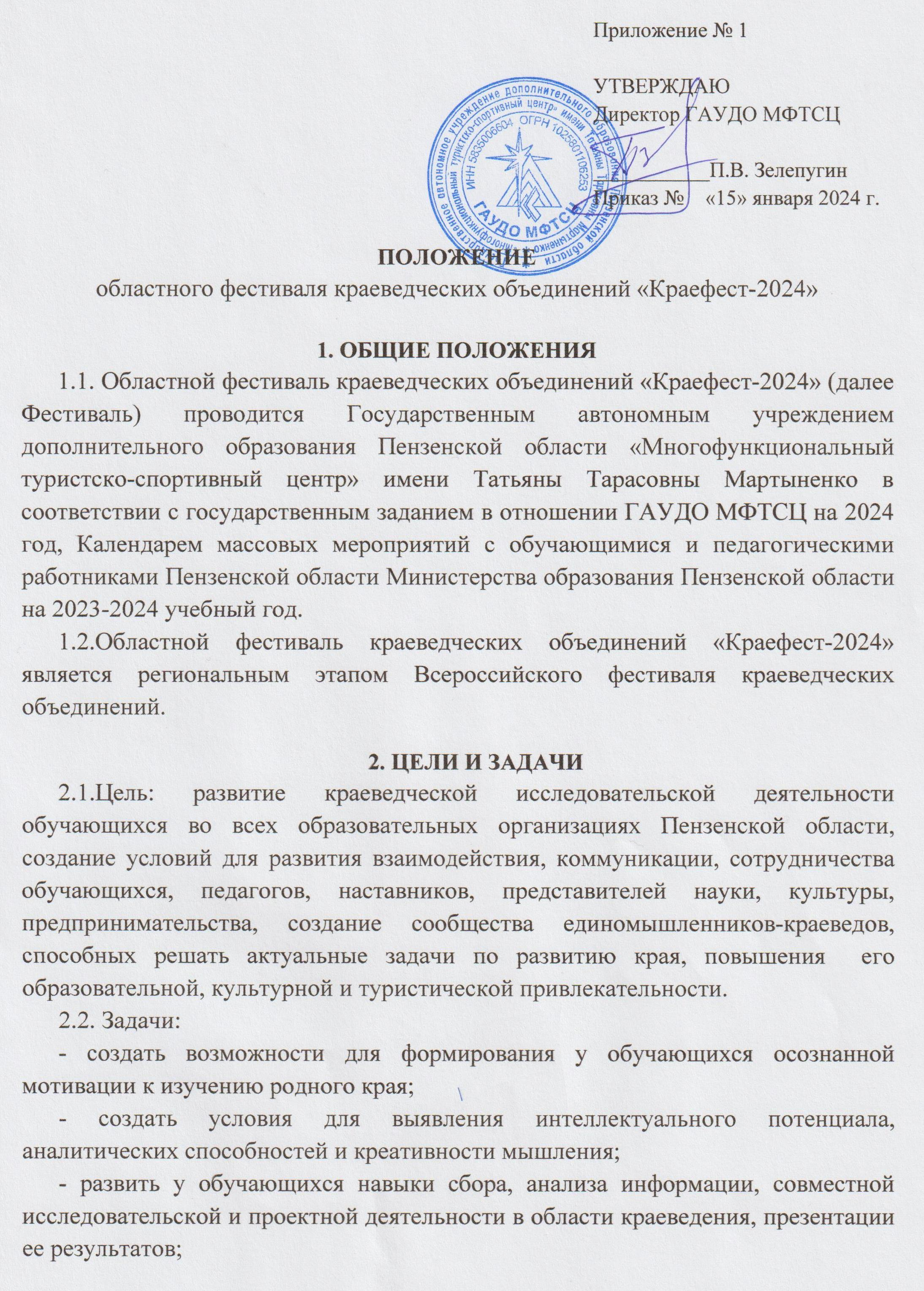 - стимулировать к формированию активов краеведческих объединений обучающихся;- обмен опытом исследовательской работы между учащимися области, создание атмосферы творчества в деятельности туристско-краеведческих объединений, кружков, секций, музеев образовательных организаций Пензенской области.3. РУКОВОДСТВО ФЕСТИВАЛЯ3.1. Общее руководство подготовкой и проведением Фестиваля осуществляет Оргкомитет, формируемый организаторами Фестиваля, в том числе:-организует информационное и организационно-методическое сопровождение Фестиваля;- организует координацию и методическое сопровождение Фестиваля;- утверждает состав и регламент работы жюри; - принимает конкурсные работы для участия в Фестивале;- информирует об итогах Фестиваля.4. ПОРЯДОК ПРОВЕДЕНИЯ4.1. Фестиваль проводится с 15 января по 15 сентября 2024 года и включает в себя 3 этапа:4.1.1 Этап «Замысел» (1 этап) – с 15 января по 01 марта 2024 года.  Основные задачи этапа «Замысел»:- создание краеведческой группы, нацеленной на реализацию проекта;- знакомство с различными инструментами проектной деятельности.Итогом прохождения этапа является наличие страницы ВК, визитки команды и отчета команды, направляемого в адрес организатора в котором обозначены:- состав команды;- тема проектной работы, соответствующая ТРЕКУ;- реализации проекта;- дополнительные сведения.4.1.2 Этап «Действуем» (2 этап) – с 01 марта по 31 августа 2024 года.По итогам этапа команды: - предоставляют снятый видеоролик о своей работе над проектом;- проходят онлайн блиц-защиту (короткая презентация своей работы и ответы на вопросы).Команды, набравшие по итогам двух этапов наибольшее количество баллов, допускаются до участия в этапе «Результат».4.1.3 Этап «Результат», финал регионального фестиваля – с 01 по 15 сентября 2024 года. В финале Фестиваля презентационным группам команд предстоит защитить свой проект и представить объединение в формате стендового доклада. При подготовке к финалу рекомендуется руководствоваться общими требованиями Приложений №3, №4. 4.2. Фестиваль включает в себя комплекс мероприятий, проводимых в очном, заочном, дистанционном форматах:Этап «Замысел» реализуется в официальной группе Фестиваля в социальной сети ВКонтакте https://vk.com/kraifest_pnz .Онлайн-защита проектов по завершении этапа «Действуем» проводится на платформе https://jazz.sber.ru Этап «Результат» проводится  на базе спортивно-оздоровительного лагеря “Меридиан” по адресу: 440067, Пензенская область, г. Пенза, ул. Курортная, 19.4.3. Регламент проведения финала Фестиваля будет размещен дополнительно до 01.09.2024 г. на официальном сайте ГАУДО МФТСЦ http://turizm58.ru/   5. ТРЕКИ ФЕСТИВАЛЯКомандам предоставляется право выбрать ТРЕК, в рамках которого они будут реализовывать и представлять краеведческий проект.5.1. Трек «Медиа» (краеведческие проекты, продуктом которых являются видеосюжеты, статьи, эссе, очерки, блоги, социальная реклама, лендинги, буклеты, газеты, журналы и т.п.).5.2. Трек «Игротека» (краеведческие проекты, продуктом которых являются краеведческие игры, квесты и т.п).5.3. Трек «Маршрут» (краеведческие проекты, продуктом которых являются маршруты, походы, экскурсии, экспедиции).5.4. Трек «Музей будущего» (краеведческие проекты, направленные на развитие музейного пространства).6. ТРЕБОВАНИЯ К УЧАСТНИКАМ И УСЛОВИЯ ИХ ДОПУСКА6.1. Участниками Фестиваля являются обучающиеся образовательных учреждений Пензенской области в возрасте 11-18 лет (включительно) и 1 руководитель.Участники несут ответственность за полноту, достоверность и подлинность, указанных им в заявке данных. Участники, некорректно заполнившие анкету с личными данными (ФИО, образовательная организация, район), к участию в Фестивале не допускаются.6.2. Для участия в Фестивале необходимо до 29 января 2024 года на адрес электронной почты kraewedy@yandex.ru подать следующие материалы:- предварительную заявку на участие команды в Фестивале в формате DОС с указанием поименного списка участников объединения, вошедших в презентационную группу для защиты проекта (3 человека) (Приложение № 1);- согласие на обработку персональных данных участников в формате PDF одним файлом (Приложение № 2).- приказ командирующей образовательной организации.7. ОПРЕДЕЛЕНИЕ РЕЗУЛЬТАТОВ И НАГРАЖДЕНИЕ УЧАСТНИКОВЖюри Фестиваля:7.1. В финале Фестиваля жюри определяет победителей (1-е место), призеров (2-е и 3-е место). 7.2. Жюри оставляет за собой право не присуждать призовых мест по каждой номинации исходя из количества участников Фестиваля и качества конкурсных работ.7.3. Жюри вправе отметить грамотами Фестиваля участников, показавших высокие результаты, но не вошедших в число призеров. 7.4. Результаты обсуждения работ участников Фестиваля и хода голосования по ним разглашению не подлежат. 7.5. Решение жюри оформляется протоколом и утверждается председателем жюри. Решения жюри обжалованию не подлежат.7.6. Победители (1 место) по каждому треку Фестиваля награждаются Дипломами Министерства образования Пензенской области и памятными призами. Призеры (2-е и 3-е место) Фестиваля награждаются Дипломами Министерства образования Пензенской области.7.7. Все участники Фестиваля будут отмечены значками и сертификатами.7.8. Результаты публикуются на официальном сайте ГАУДО МФТСЦ http://turizm58.ru/7.9. Работы победителей и призёров могут быть рекомендованы для участия во Всероссийском фестивале краеведческих объединений.8. УСЛОВИЯ ФИНАНСИРОВАНИЯ8.1. Расходы, связанные с проведением Фестиваля, несет ГАУДО МФТСЦ в рамках средств, выделенных на реализацию государственного задания.8.2. Расходы, связанные с участием делегаций в финале Фестиваля, несут командирующие организации (проезд до места проведения мероприятия и обратно).9. КОНТАКТНАЯ ИНФОРМАЦИЯОфициальный адрес областного Оргкомитета: 440061, г. Пенза, ул. Герцена, д. 5. Контактное лицо – Павлова Елена Сергеевна. Тел: (8412) 94-55-82,  e-mail: kraewedy@yandex.ruПриложение № 1 к Положению о проведении областного фестиваля краеведческих объединений «Краефест-2024»ЗаявкаПросим допустить к участию в региональном этапе Фестиваля «Краефест» команду обучающихся краеведческого объединения_____________________________________________________(название краеведческого объединения)____________________________________________________________________________________________________________(полное и краткое наименовании образовательной организации)_________________________________________________________________________(индекс, почтовый адрес, код, телефон, электронный адрес)Список презентационной группы (3 человека)Руководитель объединения:   _______________( _________________________________)                                                                                          (подпись)                                                                  (Ф.И.О.)Директор образовательной организации   _____________( _________________________) 						                                         (подпись)                                           (Ф.И.О.) Дата __________________                                                      МП.             Приложение № 2 к Положению о проведении областного фестиваля краеведческих объединений «Краефест-2024»Согласиена обработку персональных данных субъектаЯ, _______________________________________________________________, (ФИО родителя или законного представителя)паспорт _____ ____________, выдан ___________________________________		(серия, номер)						(когда, кем) __________________________________________________________________(в случае опекунства / попечительства указать реквизиты документа, на основании которого осуществляется опека или попечительство)__________________________________________________________________ (адрес)Паспорт (свидетельство о рождении) _____ ___________, выдан ___________							(серия, номер) 			 (когда, кем) Гражданство ребенка _______________________________________________Адрес проживания ребенка: ___________________________________________________________________________________________________________Подтверждаю _________________ Даю согласие на обработку персональных данных ребенка Государственному автономному учреждению дополнительного образования Пензенской области «Многофункциональный туристско-спортивный центр» имени Татьяны Тарасовны Мартыненко в порядке, установленном законодательством Российской Федерации.Даю согласие на участие ребенка в краеведческих, туристских и иных мероприятиях. Даю информированное добровольное согласие в случае наличия угрозы жизни и здоровью ребенка на оказание медицинской помощи, включая доставление ребенка в медицинское учреждение и возвращение обратно. Даю согласие на участие ребенка в интервью, фото и видео съемке, на редактирование и использование фото-, видеозаписей в некоммерческих целях, а также в рекламе, включая печатную продукцию, размещение в сети Интернет и других средствах (в соответствии с ФЗ № 152-ФЗ от 27.07.2006 г. и ст. 152.1 ГК РФ).       _________________		_____________________________	личная подпись  		         фамилия, имя, отчество родителя		 (законного представителя) 	         ДатаПриложение № 3 к Положению о проведении областного фестиваля краеведческих объединений «Краефест-2024»Рекомендации по подготовке презентации стендовых докладовСтенд краеведческого объединения на финале Фестиваля позволяет передать большой объем разнообразной информации о деятельности объединения широкому кругу участников за ограниченное время и в ограниченном пространстве.Защита стендовой презентации объединения – до 7 минут, ответы на вопросы членов жюри – до 5 минут.Размер стенда – А0 (ватман).Результаты могут быть представлены в виде рисунков, фотографий, графиков, диаграмм, таблиц и т.д.Материалы стендового доклада должны содержать: заголовок – название краеведческого объединения, место расположения, фото актива с руководителем (ФИО), ссылки на информационные  пространства, отражающие текущую деятельность краеведческого объединения. Основная информация должна отражать:Историю краеведческого объединения, его направления.Состав объединения и руководителя.Значимые краеведческие проекты и мероприятия (фото, отзывы, артефакты).Приглашения к совместным краеведческим проектам в виде ссылок QR-кодов и других форм.Рекомендуется использовать минимум текстовой и максимум наглядной информации.Приложение № 4к Положению о проведении областного фестиваля краеведческих объединений «Краефест-2024»Рекомендации по подготовке к защите краеведческого проектаЗащита исследовательского проекта – до 7 минут, ответы на вопросы членов жюри – до 5 минут.Требование к оформлению титульного листа- название работы;- название объединения;- проектная группа, руководитель, тел. руководителя;- год выполнения проекта.2. Требования к оформлению работыМожет быть представлена текстовая информация объемом не более 10 страниц. Рекомендуется использовать шрифт Times New Roman, шрифт не менее 14-22 кегля, полуторный интервал.- титульный лист (в объем не входит, но его оформление оценивается);- оглавление;- введение, где раскрывается актуальность работы, социальная значимость, возможности использования результатов, цель и задачи;- этапы и ход реализации проекта;- методика, результаты исследований и их обсуждение;- практические результаты, представление готового продукта (допустимо приложение видеозаписей, фотографий и т.п.)-  выводы (краткие ответы на вопросы, поставленные в задачах);- заключение (перспективы дальнейшей работы и практические рекомендации, проистекающие из данного исследования);- список источников и использованной литературы (в тексте работы должны быть ссылки на источники и литературу).№ Ф.И.О. участникаДата рождения КлассФ.И.О.руководителя делегацииДолжностьТелефон руководителяКоличество обучающихся в объединении1. Иванов Иван01.02.20029 «А»Петров Пётр Петровичучительистории,руководитель музея8927хххххх12 человек2. 12 человек3. 12 человек